В соответствии с письмом от 23.03.2020 г. № МН-2/316 Минобрнауки России "«О представлении списков кандидатов на стипендии Президента Российской Федерации и Правительства Российской Федерации» предоставляем список кандидатов из числа студентов для участия в конкурсе на получение стипендий Президента Российской Федерации и стипендий Правительства Российской Федерации:Руководитель структурного подразделения                                                     подпись                                  И.О. Фамилия 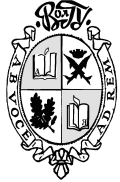 Федеральное государственное автономное образовательное учреждение высшего образования«Волгоградскийгосударственный университет»(наименование института)ПРЕДСТАВЛЕНИЕ_______202__г.    № _______                              Проректору по учебной работе    С.А. Королькову№ п.п.ФИО кандидатаКод, направление подготовкиКурсАкадемическая группаФорма обучения/Основа обученияНаименование стипендии